OBEC Dolní Kalná  Zastupitelstvo obce 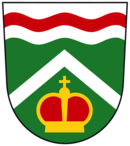 ------------------------------------------------------------------------------------------------------------------------Obecně závazná vyhláška,kterou se stanoví části společných školských obvodů základní školy Zastupitelstvo obce Dolní Kalná se na svém zasedání dne 23. 3. 2023 usnesením číslo 18/1/2023 usneslo vydat na základě ustanovení § 178 odst. 2 písm. c) zákona č. 561/2004 Sb., o předškolním, základním, středním, vyšším odborném a jiném vzdělávání (školský zákon), ve znění pozdějších předpisů, a v souladu s § 10 písm. d) a § 84 odst. 2 písm. h) zákona č. 128/2000 Sb., o obcích (obecní zřízení), ve znění pozdějších předpisů, tuto obecně závaznou vyhlášku (dále jen „vyhláška“):Čl. 1Stanovení částí společných školských obvodů Na základě uzavřené dohody obce Dolní Kalná a města Vrchlabí o vytvoření společného školského obvodu pro 2. stupeň základní školy je území obce Dolní Kalná částí společného školského obvodu Základní školy, Vrchlabí, Školní 1336, zřízené městem Vrchlabí.Na základě uzavřené dohody obce Dolní Kalná a obce Horní Kalná o vytvoření společného školského obvodu pro 1. stupeň základní školy je území obce Dolní Kalná částí společného školského obvodu Základní školy a Mateřské školy, Dolní Kalná, okres Trutnov, Dolní Kalná č. p. 7, zřízené obcí Dolní Kalná.Čl. 2ÚčinnostTato vyhláška nabývá účinnosti počátkem patnáctého dne následujícího po dni jejího vyhlášení.          ………..…………….                                                       ………………………           Tomáš Navrátil v. r. 	    Ing. Petr Straka v. r.                starosta	         místostarosta